Preservar nuestro legado        y afrontar los nuevos retos 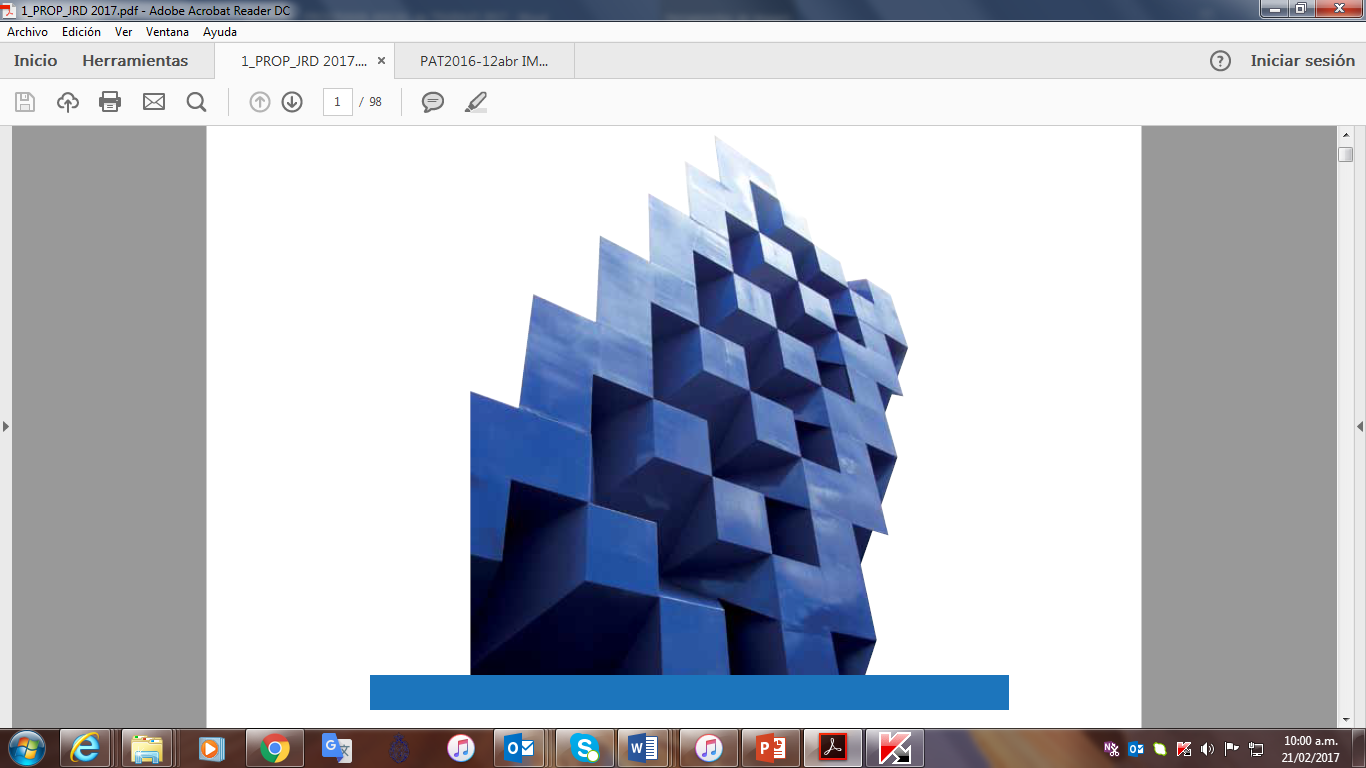       de la salud públicaInstituto Nacional de Salud PúblicaAvenida Universidad 655Colonia Santa María AhuacatitlánCuernavaca, Morelos, CP. 62100. México http://www.insp.mx/https://www.facebook.com/INSP.MX/https://twitter.com/inspmx¿Quiénes somos?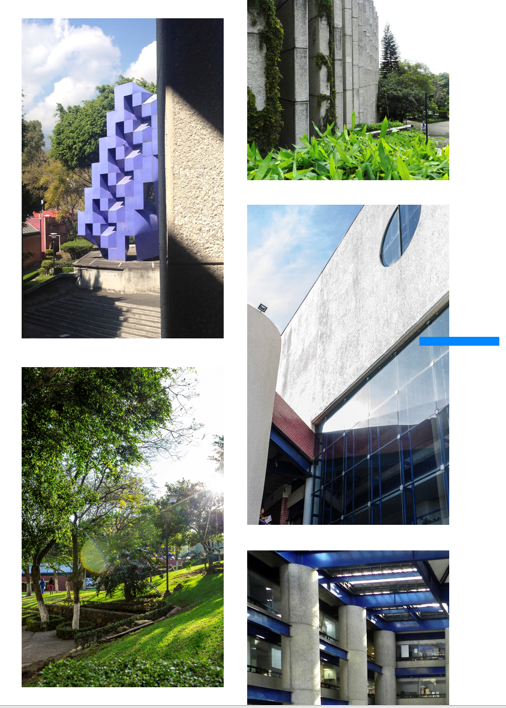 El Instituto Nacional de Salud Pública (INSP) es un organismo público descentralizado con personalidad jurídica y patrimonio propio creado por decreto presidencial el 26 de enero de 1987; tiene como objetivos hacer frente a los principales problemas de salud en México, fortalecer y renovar la capacidad académica multidisciplinaria de excelencia en la investigación y en la docencia, fomentar la cooperación técnica, y brindar asesoría y servicios orientados a diseñar mejores soluciones y las políticas públicas que en materia de salud necesitaba nuestro país.El Instituto Nacional de Salud Pública (INSP) tiene como propósitos centrales generar y difundir conocimientos sobre los problemas de salud pública, sus determinantes y sus consecuencias y los desafíos de los sistemas de salud; así mismo, promover la utilización del conocimiento para el diseño de políticas y acciones dirigidas a la prevención y control de las enfermedades y el fomento de la salud. Además, tiene como mandato la formación de recursos humanos de excelencia, tanto en investigación como en la práctica de la salud pública.  A lo largo de sus 32 años de existencia, el INSP ha sido testigo de importantes transformaciones demográficas, epidemiológicas y del sistema de salud. Puesto que la vocación de servicio está implícita en su misión, desde su fundación ha enriquecido los servicios, programas y políticas de salud de México, incluyendo las políticas de otros sectores relevantes para la salud poblacional, y ha contribuido en el diseño, implantación y evaluación de dichos servicios, programas y políticas. Los investigadores de esta institución estudian la magnitud, distribución y tendencias de los problemas de salud pública, sus determinantes y sus efectos; proponen, diseñan y evalúan acciones para su prevención y control; analizan el funcionamiento de los sistemas de salud y de las políticas y acciones de salud pública vigentes y proponen innovaciones y modificaciones para mejorar su eficacia y efectividad; en su quehacer cotidiano incorporan la formación de recursos humanos capaces de ejercer profesionalmente la práctica y la investigación en salud pública. Misión, Visión y valoresMisiónContribuir a la equidad social y a la plena realización del derecho a la protección de la salud a través de la generación y difusión de conocimiento, la formación de recursos humanos de excelencia y la innovación en investigación multidisciplinaria para el desarrollo de políticas basadas en evidencia.VisiónEl Instituto Nacional de Salud Pública es el centro de investigación y docencia en México y con alto impacto en América Latina, líder en la formación integral de la fuerza de trabajo en salud pública y en la generación de conocimiento de referencia obligada para la formulación, organización y conducción de políticas públicas para la salud.Valores InstitucionalesExcelencia, responsabilidad, libertad, respeto, integridad, cooperación, liderazgo, transparencia, rendición de cuentas, equidad y justicia, ética, honestidad, compromiso social.Figura 1. Estructura Directiva del INSPEjes de acciónA fin de contribuir en la innovación de los sistemas de salud y elaboración de políticas basadas en evidencia, el INSP cuenta con tres ejes de acción: a) Investigación por Misión para generar resultados útiles para la solución de problemas relevantes de la salud pública, b) Formación de profesionales en salud pública de alto nivel competentes para dar respuesta a los desafíos en salud y c) Servicios de capacitación, actualización y asesoría al personal de servicios de salud.Investigación y formación de recursos humanosEl INSP cuenta con seis centros de investigación, uno de servicio y una Secretaría Académica en los cuales se genera conocimiento científico y servicios en áreas de la salud pública derivados de líneas estratégicas institucionales: el Centro de Información para Decisiones en Salud Pública (CENIDSP), Centro de Investigación en Evaluación y Encuestas (CIEE), Centro de Investigación en Nutrición y Salud (CINyS), Centro de Investigación en Sistemas de Salud (CISS), Centro de Investigación en Salud Poblacional (CISP), Centro de Investigación sobre Enfermedades Infecciosas (CISEI) y el Centro Regional en Salud Pública (CRISP).El quehacer institucional tiene una visión tripartita en la salud pública al formar recursos humanos, generar investigación y desarrollar servicios que promueven de forma estratégica la salud pública de México. Sus programas incorporan tres grandes enfoques en su formación: la inclusión de las ciencias biomédicas, el enfoque poblacional en la investigación y el servicio y el apoyo en investigación en los sistemas de salud. El INSP trabaja con Líneas de Investigación por Misión con las que contribuye a resolver los grandes problemas de salud pública en México y en la Región, generando información confiable, específica y oportuna.Tenemos experiencia y conocimientos en:A 32 años de su fundación, el INSP ha generado una alta tasa de retorno a la sociedad por encima de la inversión recibida. Su impacto en las políticas públicas y el elevado número de tomadores de decisiones de nivel estatal y federal que han transitado por sus aulas dan cuenta de su utilidad y de los beneficios que representa. A pesar de los logros alcanzados, aún tiene mucho que aportar a la sociedad. Este Instituto ha funcionado como un catalizador de la investigación y de la práctica de la salud pública en México.Escuela de Salud Pública de MéxicoEl INSP ha sido reconocido como una institución de educación superior por la Secretaría de Educación (SEP) del Gobierno Federal y cumple ante ella los lineamientos y políticas educativas establecidas por las autoridades de la SEP, quienes son los responsables del reconocimiento de los programas educativos de posgrado en México. Otra instancia acreditadora para los programas del INSP es el Consejo Nacional de Ciencia y Tecnología (CONACyT), el cual es responsable de la acreditación de la calidad de los programas de posgrado en México. El INSP combina la excelencia en investigación con la operación de un prestigioso programa académico que promueve la enseñanza en salud pública. La Escuela de Salud Pública de México del INSP tiene como objetivo formar, capacitar y actualizar al capital humano del país y de América Latina, para lo cual ofrecemos un programa académico con esquemas de estudio actualizados en contenido, metodología de aprendizaje y vinculación con los programas educativos de salud pública de América Latina.La Escuela de Salud Pública de México (ESPM) fue fundada en 1922 y fue la primera institución para la formación de salubristas en América Latina. Actualmente, ofrece 28 programas educativos de nivel posgrado, los cuales se distribuyen en: 1 especialidad médica, 1 especialidad, 1 maestría en salud pública con 8 áreas de concentración en modalidad presencial y 2 de ellas ofertadas también en modalidad ejecutiva, 1 maestría en salud pública en modalidad virtual, 8 maestrías en ciencias, 2 maestrías en otros ámbitos de la salud, un doctorado en salud pública en modalidad ejecutiva, 5 doctorados en ciencias y un doctorado en otra área de la salud. El INSP se ha unido a diversas redes y organismos de cooperación académica a través de un Programa de Intercambio Académico que permite extender lazos de cooperación con instituciones con las que se mantienen convenios de colaboración, así como buscar alianzas con aquellos países interesados en mejorar la salud pública de su población. De esta forma, el INSP mantiene a la vanguardia sus programas de estudio y diseña programas académicos pertinentes a los retos a nivel global en el ámbito de la salud pública. Los organismos a los que el INSP pertenece son: Consejo Educativo para la Salud Pública (CEPH), Consejo Nacional de Ciencia y Tecnología (Conacyt); Asociación Internacional de Institutos de Salud Pública(IANPHI), Asociación de Escuelas de Salud Pública de los Estados Unidos (ASPPH), Red para la Educación Internacional en Salud (tropEd) entre otras.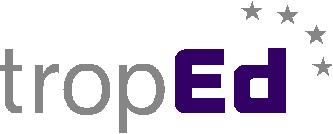 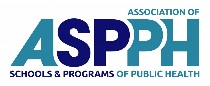 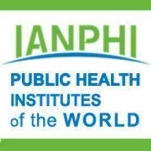 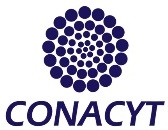 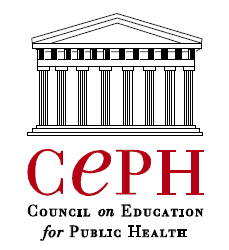 De acuerdo con su misión, el INSP trabaja constantemente para ampliar las oportunidades académicas y fortalecer su papel en México para mejorar la promoción de la salud de la población y la equidad social, con un enfoque específico en los grupos sociales vulnerables. Para lograr este objetivo, el INSP colabora con gobiernos federales y estatales, organizaciones de salud nacionales e internacionales, grupos comunitarios y exalumnos. La integración de la educación y la investigación del INSP proporciona la sinergia necesaria para fortalecer y extender las actividades de salud pública, aumentar la calidad de la enseñanza y la investigación y mejorar la práctica de salud pública en México y América Latina.Programas académicos de acuerdo al tipo de formación Visión hacia el futuroEl INSP continúa explorando e innovando formas de trabajo y ampliando las actuales colaboraciones interinstitucionales a nivel nacional e internacional. Nos aseguramos de que nuestros programas brinden valor académico manteniendo los más altos estándares de calidad y eficacia. Asimismo, ampliaremos nuestro potencial buscando fuentes de financiamiento que permitan a este Instituto superar limitaciones financieras y garantizar la sostenibilidad de nuestro quehacer institucional.Sedes del INSP   Cuernavaca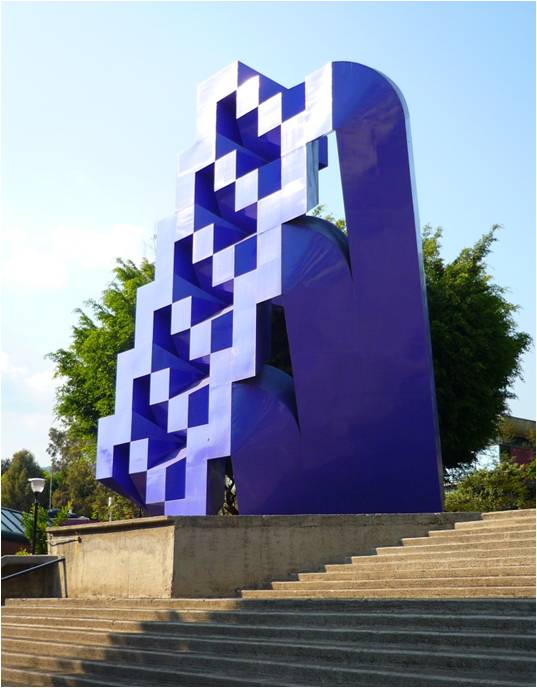 Avenida Universidad No. 655, Col. Santa María Ahuacatitlán, Cerrada los Pinos y Caminera.
CP. 62100 Cuernavaca Morelos, México. Tel: +52 (777) 3 29 30 00. Tlalpan7a. Cerrada de Fray Pedro de Gante #50Col. Sección XVI Tlalpan C.P. 14080Ciudad de México Tel: + 52 (55) 54 87 10 00Tapachula4a. av. Norte y Esq. 19 Pte. S/N, Col. Centro, C.P. 30700, Tapachula, Chiapas. DirectorioInstituto Nacional de Salud PúblicaDr. Juan Ángel Rivera DommarcoDirector GeneralDra. María Eugenia Ocampo GranadosSecretaria AcadémicaDr. Tonatiuh Barrientos GutiérrezCentro de Investigación en Salud Poblacional Dra. Hortensia Reyes MoralesCentro de Investigación en Sistemas de SaludDra. Celia Mercedes Alpuche ArandaCentro de Investigación sobre Enfermedades InfecciosasDr. Simón Barquera CerveraCentro de Investigación en Nutrición y SaludDra. Teresa Shamah LevyCentro de Investigación en Evaluación y EncuestasDr. José Armando Vieyra ÁvilaCentro de Información para Decisiones en Salud Pública Dr. Rogelio Danis Lozano Centro Regional de Investigación en Salud PúblicaDirección de Administración y FinanzasDr. Edgar Leonel González González Director de PlaneaciónLic. Efrén Carlos Oropeza AbúndezSubdirector de Comunicación Científica y PublicacionesLic. Humberto Paladino ValdovinosTitular del Órgano Interno de ControlA t e n t a m e n t eDr. Juan Ángel Rivera DommarcoDirector General